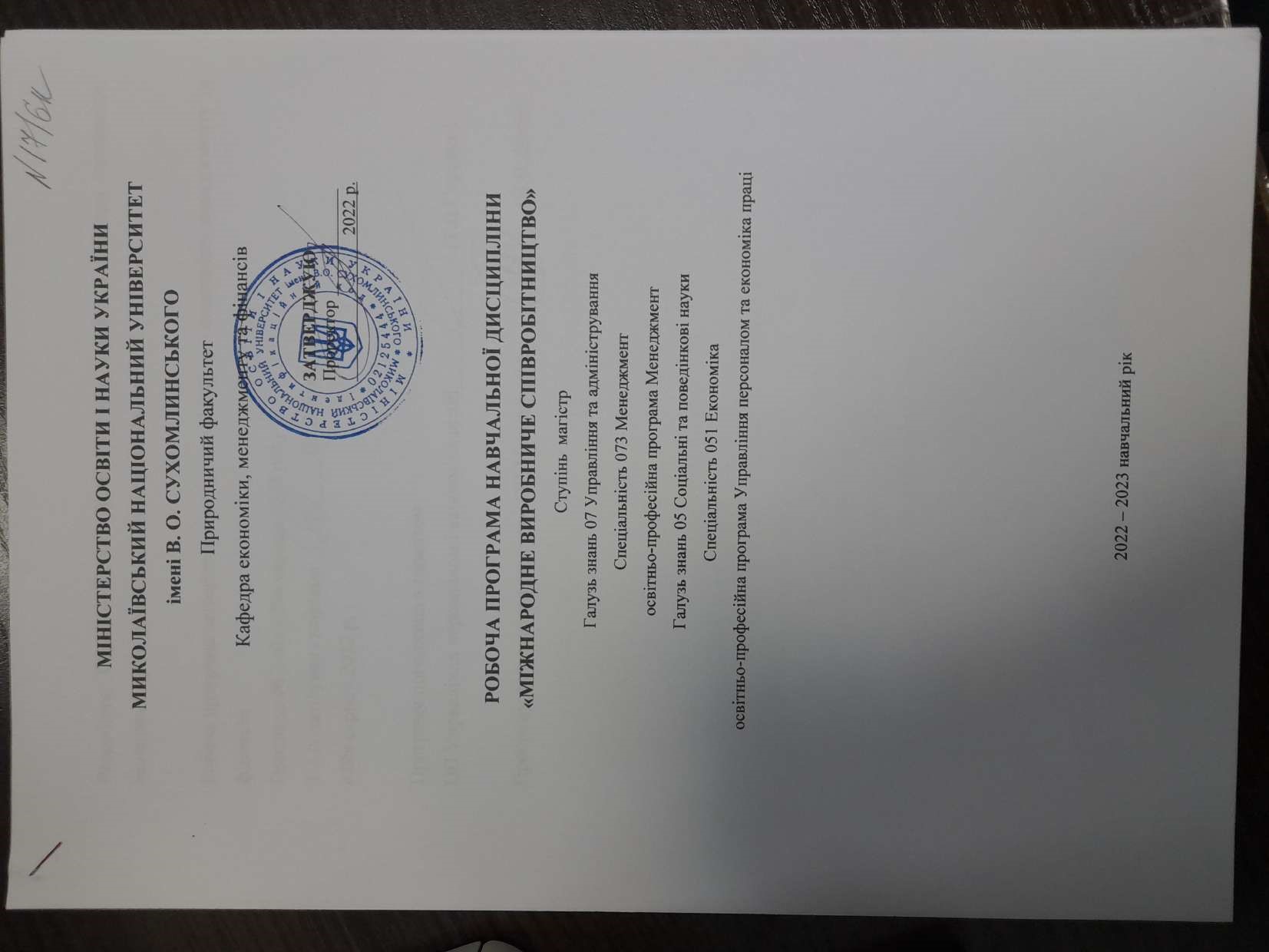 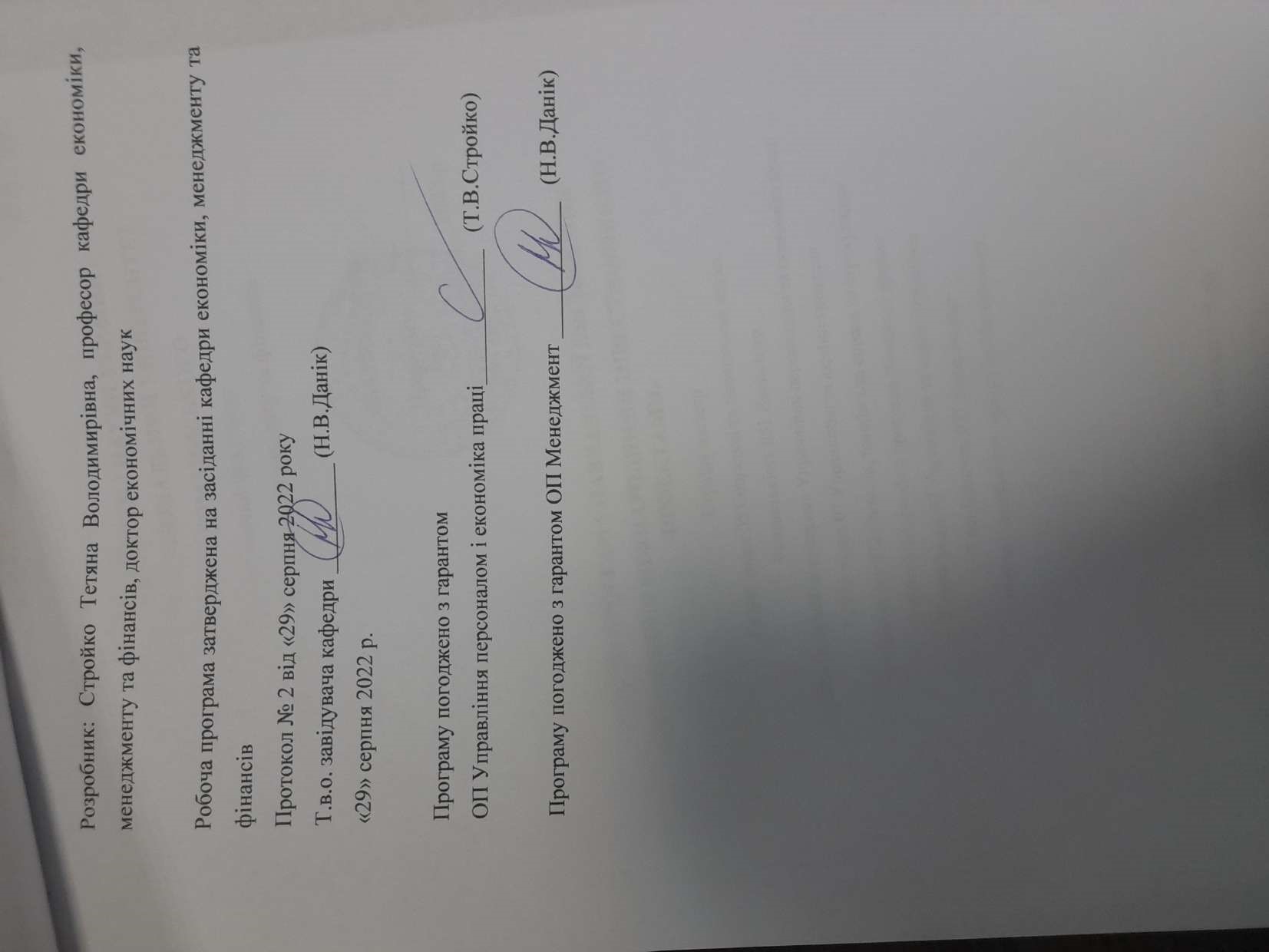 АнотаціяСучасний розвиток світового господарства супроводжується розвитком різних форм міжнародного співробітництва, що являють собою систему техніко-технологічних, організаційно-управлінських та економіко-виробничих відносин між господарюючими суб’єктами різних країн. До основних форм міжнародного співробітництва відносяться: міжнародна торгівля; міжнародний рух капіталів; міжнародна міграція робочої сили; міжнародний обмін технологіями; міжнародні валютні відносини; міжнародні кредитні відносини.Дисципліна «Міжнародне виробниче співробітництво» є інтегрованою комплексною базовою навчальною дисципліною, яка дозволяє ознайомити студентів із науково-методичними підходами до вивчення складових міжнародного виробничого співробітництва у світовій системі господарсько-виробничих відносин, соціально-економічними закономірностями і принципами його розвитку, територіальною диференціацією світових економічних процесів у виробничих сферах, природно-ресурсним і трудовим потенціалом та іншими факторами розвитку.	 	Ключові слова: співробітництво, спеціалізація, кооперування, поділ праці, транспортні коридори, фінансово-промислові групи, транс національні компанії.	AnnotationThe modern development of the world economy is accompanied by the development of various forms of international cooperation, which are a system of technical and technological, organizational, managerial and economic and industrial relations between economic entities of different countries.  The main forms of international cooperation include: international trade;  international capital movements;  international labor migration;  international technology exchange;  international monetary relations;  international credit relations.Discipline "International Industrial Cooperation" is an integrated comprehensive basic discipline that allows students to acquaint with scientific and methodological approaches to the study of components of international industrial cooperation in the world system of economic and industrial relations, socio-economic patterns and principles of its development, territorial economic differentiation  in production spheres, natural resource and labor potential and other factors of development.Key words: cooperation, specialization, cooperation, division of labor, transport corridors, financial-industrial groups, trans-national companies.1. Опис навчальної дисципліниМова навчання – українська.Примітка. Співвідношення кількості годин аудиторних занять до самостійної і індивідуальної роботи становить:для денної форми навчання – 33%/67%2. Мета,   завдання навчальної дисципліни та очікувані результатиДисципліна “Міжнародне виробниче співробітництво” є базовою у формуванні у студентів сучасного економічного мислення та спеціальних знань в сфері міжнародних виробничих відносин, ґрунтується на профільних знаннях дисциплін економічного спрямування: “Менеджмент зовнішньоекономічної діяльності”, “Міжнародні економічні відносини”, “Основи зовнішньоекономічної діяльності”, “Міжнародні економічні та фінансові організації”.Мета дисципліни – сформувати у здобувачів наукового ступеня теоретичні знання і практичні навички у галузі міжнародного виробничого співробітництва; набуття умінь та компетенцій, необхідних для виконання функцій і реалізації повноважень у сфері здійснення зовнішньоекономічної діяльності підприємства.Предметом дисципліни є сукупність знань, вмінь та навичок, які необхідні та повинні сприяти загально-професійній підготовці майбутніх науковців та забезпечити належне виконання ними покладених завдань, відповідно до компетенції, по реалізації діяльності підприємства у зовнішньоекономічній сфері та науково дослідних установах.Передумови для вивчення дисципліни: (менеджмент зовнішньоекономічної діяльності,міжнародні економічні відносини,основи зовнішньоекономічної діяльності,міжнародні економічніта фінансові організації).Навчальна дисципліна складається з 5-и кредитів.Очікувані результати навчання:ПРН1. Використовувати функції наукового дослідження в сфері філософського знання в практичній діяльностіПРН2.Узагальнювати та інтерпретувати наукові матеріали, їх критичне осмислення; ПРН3. Концептуальні знання в сфері формування міжнародних економічних відносин на різних рівнях.ПРН4. Застосовувати сучасні уявлення про формування міжнародних економічних відносин на різних рівнях; ПРН5. Установлювати конкурентні переваги підприємства на національних та глобальних ринках; ПРН6. Розробляти ефективну організаційну структуру управління організацією з використанням технологій управління персоналом; ПРН7.Аналізувати зовнішньоекономічну політику України у процесі інтеграції її у сучасні світогосподарські структури  та реалізації аналітичних спостережень у сфері інвестування.1.Згідно з вимогами освітньо-професійної програми студент оволодіває такими компетентностями:І. Загальнопредметні: знання структури світового господарства та міжнародного поділу праці;знання суб’єктів-учасників міжнародного співробітництва;знання структури та напрямів розвитку міжнародної спеціалізації і кооперування;знання складових функціонування міжнародних спільних підприємств; документального супроводження зовнішньоекономічної діяльності;знання напрямів міжнародного розвитку регіонів світу та місця України у міжнародному поділі праці.	1.2. Згідно з вимогами освітньо-професійної програми студент оволодіває такими компетентностями: Загальними:ЗК1. Здатність проведення досліджень на відповідному рівні; ЗК2. Здатність до спілкуватися з представниками інших професійних груп різного рівня (з експертами з інших галузей знань/видів економічної діяльності);ЗК3. Навички використання інформаційних та комунікаційних технологій;ЗК7. Здатність до абстрактного мислення, аналізу та синтезуСпеціальні:СК1. Здатність обирати та використовувати концепції, методи та інструментарій менеджменту, в тому числі у відповідності до визначених цілей та міжнародних стандартів;СК3. Здатність до саморозвитку, навчання впродовж життя та ефективного самоменджментуСК4. Здатність до ефективного використання та розвитку ресурсів організації;СК5. Здатність створювати та організовувати ефективні комунікації в процесі управління;СК7. Здатність розробляти проекти, управляти ними, виявляти ініціативу та підприємливість;СК9. Здатність аналізувати й структурувати проблеми організації, приймати ефективні управлінські рішення та забезпечувати їх реалізацію;2.Інформаційний обсяг навчальної дисципліни.Тема 1 Сутність та фактори розвитку міжнародного виробничого співробітництваТема 2. Особливості та види міжнародного виробничого співробітництваТема 3. Міжнародна спеціалізація і кооперування: сутність і напрями розвиткуТема 4. Міжнародна спеціалізація у світовому господарствіТема 5. Міжнародна виробнича коопераціяТема 6. Транснаціональні компанії та спільні підприємства. Сутність та види транснаціональних компанійТема 7. Спільні підприємства як суб’єкти міжнародного виробничого співробітництва.Тема 8. Управління зовнішньоекономічною діяльністю підприємстваТема 9. Сутність та структурні елементи фінансово-промислових групТема 10. Регулювання діяльності суб’єктів міжнародних економічних відносинТема 11. Міжнародні транспортні коридори. Сутність та види міжнародних транспортних коридорів.Тема 12. Міжнародні вантажні перевезення.Тема 13. Вільні економічні зони. Місце України у міжнародному поділі праціПрограма навчальної дисципліниКредит 1. Основи міжнародного виробничого співробітництваТема 1 Сутність та фактори розвитку міжнародного виробничого співробітництваЗміст поняття міжнародного виробничого співробітництва. Сутність світового господарського комплексу та співробітництва. Шляхи розвитку міжнародного виробничого співробітництва.Тема 2. Особливості та види міжнародного виробничого співробітництваВиди міжнародного виробничого співробітництва. Особливості міжнародного виробничого співробітництва у науково-технічній сфері. Тенденції розвитку міжнародного співробітництва Кредит 2. Специфіка міжнародного виробничого співробітництваТема 3. Міжнародна спеціалізація і кооперування: сутність і напрями розвитку Сутність міжнародного поділу праці. Поняття міжнародного поділу праці. Історико-економічний аспект розвитку міжнародного розподілу праці. Економічна інтеграція.Тема 4. Міжнародна спеціалізація у світовому господарствіПоняття міжнародної спеціалізації. Види та напрями спеціалізації. Міжнародна спеціалізація країн.Тема 5. Міжнародна виробнича коопераціяПоняття міжнародної виробничої кооперації. Способи налагодження коопераційних зв’язків. Критерії міжнародного кооперування.Кредит 3. Транснаціональні компанії та спільні підприємстваТема 6. Транснаціональні компанії та спільні підприємства. Сутність та види транснаціональних компанійПоняття транснаціональних компаній та спільних підприємств.  Вплив транснаціональних компаній на розвиток світової економіки. Спільні підприємства у системі міжнародних економічних відносин.Тема 7. Спільні підприємства як суб’єкти міжнародного виробничого співробітництва.Сутність спільного підприємництва, як форми міжнародного співробітництва. Світовий досвід розвитку спільнoго підприємництва. Мотиви та фактори розвитку спільного підприємництва.  Розвиток спільного підприємництва в Україні, у контексті світового руху капіталуКредит 4. Управління зовнішньоекономічною діяльністю підприємстваТема 8. Управління зовнішньоекономічною діяльністю підприємстваСутність  управління зовнішньоекономічною діяльністю. Методи та види управління зовнішньоекономічною діяльністю.  Головні світові організації , які регулюють та контролюють зовнішньоекономічну діяльність. Організація управління зовнішньоекономічною діяльністю на підприємствахКредит 5. Фінансово-промислові групи в сучасних тенденціях розвитку світової економікиТема 9. Сутність та структурні елементи фінансово-промислових групПоняття фінансово-промислової групи. Роль банку у створенні фінансово-промислової групи. Світова практика функціонування фінансово-промислових груп.Тема 10. Регулювання діяльності суб’єктів міжнародних економічних відносинСутність та основні елементи механізму регулювання МЕВ.  Держава як регулятор МЕВ. Міжнародна підсистема механізму регулювання МЕВ. Фірми в системі регулювання економічних відносин сучасного світового господарства.Кредит 6. Міжнародні транспортні коридори. Вільні економічні зониТема 11. Міжнародні транспортні коридори. Сутність та види міжнародних транспортних коридорів. Місце України у розвитку міжнародних транснаціональних коридорів. Поняття міжнародних транспортних коридорів. Загальноєвропейські транспортні коридори та транспортні зони. Вимоги до функціонування міжнародних транспортних коридорів.Тема 12. Міжнародні вантажні перевезення. Види міжнародних господарських контрактів (договорів).Поняття міжнародних господарських контрактів. Принципи укладання та типи міжнародних контрактів. Основні види міжнародних господарських контрактів.Тема 13. Вільні економічні зони. Місце України у міжнародному поділі праціПоняття спеціальної (вільної) економічної зони. Історико-економічний аспект розвитку вільних економічних зон. Види вільних економічних зон в Україні.3. Структура навчальної дисципліни денна форма навчанняТеми практичних занять                                                                                                    6. Самостійна робота7.Індивідуальне навчально-дослідне завданняТема№1 « Україна в системі світових економіко-господарських відносин»Тема№2  « Економіко-виробничий і територіальний потенціал Миколаївської області у сфері зовнішньоекономічної діяльності»8. Форми роботи та критерії оцінюванняРейтинговий контроль знань студентів здійснюється за 100-бальною шкалою: Шкала оцінювання: національна та ECTSФорми поточного та підсумкового контролю.        Тестування, розв’язок задач на практичних заняттях,  контрольні роботи, звіти по виконанню індивідуальних завдань,  екзамен.        Поточний контроль здійснюється під час проведення  практичних занять. Має на меті перевірку рівня підготовки студентів до виконання конкретної роботи. Види поточного контролю: усне та письмове опитування, тестування, самоконтроль, складання схем, таблиць, опорних конспектів, дидактичних тестів.         Підсумковий контроль здійснюється з метою оцінки результатів навчання студента. Види підсумкового контролю: контрольна робота, екзамен.Контрольна робота – вид підсумкового контролю, що полягає в оцінюванні засвоєння студентом навчального матеріалу. Передбачає оцінювання знань студентів за трьома рівнями: тестовим, понятійним та продуктивним.Екзамен – вид підсумкового контролю, що полягає в оцінюванні засвоєння студентом навчального матеріалу на підставі виконання ним певних типів робіт на практичних заняттях, контрольних робіт та індивідуального навчально – дослідного завдання – курсової роботи. Розподіл балів,  які отримують студенти під час аудиторних занятьРозподіл балів,  які отримують студенти під час аудиторних занять впродовж семестру, наведений в таблиці.	У залікову відомість переноситься середній бал, який визначається діленням загальної суми накопичених балів на кількість кредитів, передбачених  навчальним планом для даної дисципліни.Примітка. Коефіцієнт для іспиту – 0,6. Іспит оцінюється в 40 б.9 Засоби дігностикиЗасобами діагностики та методами демонстрування результатів навчання є: завдання до практичних занять, завдання для самостійної та індивідуальної роботи  (зокрема есе, реферати), презентації результатів досліджень10. Методи навчанняПри викладанні використовують пояснювально -ілюстративні, репродуктивні, частково-пошукові, дослідницькі методи, а також проблемне навчання.Лекція – логічний, науково обґрунтований виклад по темі визначеного навчального матеріалу. Види лекцій, що використовуються при викладанні курсу: описові, пояснювальні, проблемні.Семінарське заняття передбачає обговорення студентами певних проблем та перевірку засвоєння теоретичного матеріалу курсу.Практичне заняття передбачає виконання студентами певних практичних завдань – розв’язок  задач, що дозволяє застосувати теоретичні знання.        Індивідуальне заняття має на меті дослідження індивідуальних особливостей та підвищення рівня індивідуальної підготовки.    Самостійна робота передбачає самостійне читання навчальних посібників, конспектування окремих тем, підготовку до лекцій,  практичних та семінарських занять, підготовку індивідуального навчально -  дослідного завдання (курсової роботи). 11. Рекомендована літератураБазова1	Конституція України. Харків. Вид-во “Ранок” – 2002. – 47 с.2.	Кіщак І.Т. Міжнародне виробниче співробітництво: Практикум / І.Т. Кіщак, І.О. Іртищева, Т.В. Порудєєва. –Миколаїв: ФОП Швец В.М., 2017. – 300 с.3.	Шебанін В.С. Державне регулювання економіки/В.С. Шебанін, О.І.Котикова. Миколаїв:Вид-во МНАУ, 2013. – 252 с.4. Ткаліч Т.І. Міжнародна економічна: світова економіка та міжнародні економічні відносини: навч.-метод. посібник/ Т.І. Ткаліч. – Миколаїв: Поліграфічне підприємство СПД Румянцева Г.В., 2018. – 475 с.5. Мешко Н.П. Університет у національній інноваційній системі: монографія/ Н.П.Мешко, М.В. Поляков, Є.М. Суліма. – Дніпро. Видавн. Дніпропетров. нац.ун-ту, 2012. – 436 с.6. Економічні проблеми XXI ст.: міжнародний та управлінський виміри/За ред.С.І. Юрія, Є.В, Савельєва. – К.: Знание, 2007. – 545 с.7. Соціально-економічні аспекти розвитку національної економіки в умовах перманентних кризових явищ/ Під ред. О.О. Непочатенко: Умань: Видав.-поліграф. центр «Візаві» (Видав. СПД Сочінський ) – 2015. – 424 с.8. Інтеграційні процеси в міжнародних відносинах: історія і  сучасність. Збірн.науков.праць Всеукр.науков.-практ. Конф. Молодих вчених та студентів 7 квітня 2014 р. – Миколаїв, Миколаївський нац.ун-т ім. В.О. Сухомлинського, 2014. – 331 с.9. Інноваційний потенціал соціально економічного розвитку України в умовах глобалізації. Збірн.наук.праць Міжнар.науков.-практ.конф. 27-30 березня 2012 р. Частина ІІ. – Вінниця, Вінницький торгівельно-економічн. інс-т КНТЕУ, 2012. – 610 с.10. Кіщак І.Т. Project management:Tuporial manual for independent study of discipline / Кіщак І.Т. Федосова А.О., Огієнко М.М., Огієнко А.В., Обозна А.О., Пінчук А.С. Opole : The academy of  Management and Administration in Opole, 2018; ISBN 978-83-62683-71-0, 406 pp.11. Управління персоналом : комунікаційний аспект: Навч.посібник/ А.В. Слюсаренко, А.В.Огієнко, І.Т. Кіщак, А.В. Ключник -  Миколаїв : МНУ ім.В.О. Сухомлинського, 2018, ISBN 978-617-7421-29-9,  260 стор.12. Міжнародна торгівля послугами навч.методичний посібник для самостійного вивчення дисципліни/І.Т. Кіщак, А.В. Огієнко, М.М.Огієнко,  та ін за заг.ред.І.Т.Кіщака, А.В. Огієнко. – Миколаїв «Іліон», 2017. – 336 с.13. Кіщак І.Т. Менеджмент і адміністрування : навч.посібник/І.Т. Кіщак, В.В. Лагодієнко, І.О.Іртищева, О.В. Штепа, В.М.Дьоміна, А.В.Слюсаренко, К.О. Глубоченко, А.О.Федосова. – Миколаїв, 2017. – 344 с.14. Кіщак І.Т. Транскордонне співробітництво України як перспективний чинник розвитку її економіки/ І.Т.Кіщак, А.Матвієнко// Науковий вісник Миколаївського університету імені В.О.Сухомлинського. Економічні науки:  збірник наукових праць/ за ред.проф.Івана Кіщака. -  №2 (7), грудень 2016. – Миколаїв : МНУ імені В.О. Сухомлинського, 2016. – С 78-82. 15. Кіщак І.Т. Геополітичний трикутник:ЄС – Україна –Росія/ І.Т. Кіщак, А.В.Слюсаренко, А.В. Огієнко// Social and economic aspects of sustainable development of regions The Academy of Management and Administration in Opole, 2017. – 156-163 рр.16. Кіщак І.Т. Проблеми векторного розвитку України/ І..Т. Кіщак, Н.О. Корнева, А.В.Слюсаренко// Науковий журнал «Молодий вчений» - №3(43), 2017. - с.675-68017.Державне управління в Україні: навч. посіб./за заг. ред. В.Б.Авер'янова. – К., 1999. – 432 с.18.Мельник А.Ф. Державне управління : підручник / А.Ф. Мельник, О.Ю. Оболенський. – К. : Знання, 2009. – 582 с.	12.Інформаційні ресурси1.  Верховна Рада України – www.rada.gov.ua2.  Кабінет Міністрів України – www.kmu.gov.ua3.  Міністерство економіки та торгівлі України – www.me.gov.ua4.  Міністерство праці та соціальної політики – www.mlsp.kiev.ua5.  Міністерство фінансів України – www.minfin.gov.ua 6.   Міжнародний інститут бізнесу – http://www.iib.com.ua7.  Міжнародний інститут порівняльного аналізу – http://www.icai.org.ua8.  Міжнародний центр перспективних досліджень – www.icps.kiev.ua9.  Національна Академія наук України – http://www.nas.gov.ua10.  Торгово-промислова палата України – http://www.ucci.org.ua11.  Українська асоціація інвестиційного бізнесу – http://www.uaib.com.ua/12.  Український  центр  економічних  і  політичних  досліджень  ім. Олександра Разумкова – http://www.uceps.com.uа13.  Центр антикризових досліджень – http://www.anticrisis.come.to14.  Центр інновацій та розвитку – http://www.ngoukraine.kiev.uaids/15.  Центр стратегічних розробок – http://www.ln.com.ua16.  Національна бібліотека ім. В.І. Вернадського – www.nbuv.gov.ua17  Державна науково-технічна бібліотека України – www.gntb.n-t.org/18.  «Голос  України»  Газета  Верховної  Ради  України  –www.uamedia.visti.net/golos Найменування показників Галузь знань, напрям підготовки, освітньо-кваліфікаційний рівеньХарактеристика навчальної дисципліниХарактеристика навчальної дисципліниНайменування показників Галузь знань, напрям підготовки, освітньо-кваліфікаційний рівеньденна форма навчаннязаочна форма навчанняКількість кредитів  – 6Галузь знань07  « Управління та адміністрування »05 «Соціальні та поведінкові науки»НормативнаНормативнаКількість кредитів  – 6Освітня підготовка:073  «Менеджмент»051 «Економіка»НормативнаНормативнаІндивідуальне науково-дослідне завдання -Спеціальність (професійнеспрямування):МенеджментУправління персоналом та економіка праціРік підготовки:Рік підготовки:Індивідуальне науково-дослідне завдання -Спеціальність (професійнеспрямування):МенеджментУправління персоналом та економіка праці2-й2-йІндивідуальне науково-дослідне завдання -Спеціальність (професійнеспрямування):МенеджментУправління персоналом та економіка праціСеместрСеместрЗагальна кількість годин - 180Спеціальність (професійнеспрямування):МенеджментУправління персоналом та економіка праці3-й3-йЗагальна кількість годин - 180Спеціальність (професійнеспрямування):МенеджментУправління персоналом та економіка праціЛекціїЛекціїТижневих годин для денної форми навчання:аудиторних – 4 год.самостійної роботи – 3  год.20год.- год.Тижневих годин для денної форми навчання:аудиторних – 4 год.самостійної роботи – 3  год.Практичні, семінарськіПрактичні, семінарськіТижневих годин для денної форми навчання:аудиторних – 4 год.самостійної роботи – 3  год.40 год.- год.Тижневих годин для денної форми навчання:аудиторних – 4 год.самостійної роботи – 3  год.ЛабораторніЛабораторніТижневих годин для денної форми навчання:аудиторних – 4 год.самостійної роботи – 3  год.Тижневих годин для денної форми навчання:аудиторних – 4 год.самостійної роботи – 3  год.Самостійна роботаСамостійна роботаТижневих годин для денної форми навчання:аудиторних – 4 год.самостійної роботи – 3  год.120 год.- год.Тижневих годин для денної форми навчання:аудиторних – 4 год.самостійної роботи – 3  год.Індивідуальні завдання: -Індивідуальні завдання: -Тижневих годин для денної форми навчання:аудиторних – 4 год.самостійної роботи – 3  год.Вид контролю: залік Вид контролю: залік http://moodle.mdu.edu.ua/Вид контролю: залік Вид контролю: залік Назви змістовних кредитівКількість годинКількість годинКількість годинКількість годинКількість годинКількість годинНазви змістовних кредитівДенна формаДенна формаДенна формаДенна формаДенна формаДенна формаНазви змістовних кредитівУсьогоу тому числіу тому числіу тому числіу тому числіу тому числіНазви змістовних кредитівУсьогоЛек.Практ.Лаб. Інд.Сам.1234567Кредит 1. Основи міжнародного виробничого співробітництваКредит 1. Основи міжнародного виробничого співробітництваКредит 1. Основи міжнародного виробничого співробітництваКредит 1. Основи міжнародного виробничого співробітництваКредит 1. Основи міжнародного виробничого співробітництваКредит 1. Основи міжнародного виробничого співробітництваКредит 1. Основи міжнародного виробничого співробітництваТема 1. Сутність та фактори розвитку міжнародного виробничого співробітництва. Сутність міжнародного поділу праці151410Тема 2.Особливості та види міжнародного виробничого співробітництва151410Всього:302820Кредит 2. Специфіка міжнародного виробничого співробітництваКредит 2. Специфіка міжнародного виробничого співробітництваКредит 2. Специфіка міжнародного виробничого співробітництваКредит 2. Специфіка міжнародного виробничого співробітництваКредит 2. Специфіка міжнародного виробничого співробітництваКредит 2. Специфіка міжнародного виробничого співробітництваКредит 2. Специфіка міжнародного виробничого співробітництваТема 3. Міжнародна спеціалізація у світовому господарстві10145Тема 4. Міжнародна виробнича кооперація10226Тема 5. Міжнародна спеціалізація і кооперування: сутність і напрями розвитку. 10145Всього:3041016Кредит 3. Транснаціональні компанії та спільні підприємстваКредит 3. Транснаціональні компанії та спільні підприємстваКредит 3. Транснаціональні компанії та спільні підприємстваКредит 3. Транснаціональні компанії та спільні підприємстваКредит 3. Транснаціональні компанії та спільні підприємстваКредит 3. Транснаціональні компанії та спільні підприємстваКредит 3. Транснаціональні компанії та спільні підприємстваТема 6. Транснаціональні компанії та спільні підприємства Сутність та види транснаціональних компаній151212Тема 7. Спільні підприємства як суб’єкти міжнародного виробничого співробітництва151212Всього:302424Кредит 4. Управління зовнішньоекономічною діяльністю підприємстваКредит 4. Управління зовнішньоекономічною діяльністю підприємстваКредит 4. Управління зовнішньоекономічною діяльністю підприємстваКредит 4. Управління зовнішньоекономічною діяльністю підприємстваКредит 4. Управління зовнішньоекономічною діяльністю підприємстваКредит 4. Управління зовнішньоекономічною діяльністю підприємстваКредит 4. Управління зовнішньоекономічною діяльністю підприємстваТема 8. Управління зовнішньоекономічною діяльністю підприємства302424Всього:302424Кредит 5. Фінансово-промислові групи в сучасних тенденціях розвитку світової економікиКредит 5. Фінансово-промислові групи в сучасних тенденціях розвитку світової економікиКредит 5. Фінансово-промислові групи в сучасних тенденціях розвитку світової економікиКредит 5. Фінансово-промислові групи в сучасних тенденціях розвитку світової економікиКредит 5. Фінансово-промислові групи в сучасних тенденціях розвитку світової економікиКредит 5. Фінансово-промислові групи в сучасних тенденціях розвитку світової економікиКредит 5. Фінансово-промислові групи в сучасних тенденціях розвитку світової економікиТема 9 Сутність та структурні елементи фінансово-промислових груп152310Тема 10. Регулювання діяльності суб’єктів міжнародних економічних відносин152310Всього:304620Кредит 6. Міжнародні транспортні коридори. Вільні економічні зониКредит 6. Міжнародні транспортні коридори. Вільні економічні зониКредит 6. Міжнародні транспортні коридори. Вільні економічні зониКредит 6. Міжнародні транспортні коридори. Вільні економічні зониКредит 6. Міжнародні транспортні коридори. Вільні економічні зониКредит 6. Міжнародні транспортні коридори. Вільні економічні зониКредит 6. Міжнародні транспортні коридори. Вільні економічні зониТема 11. Міжнародні транспортні коридори Сутність та види міжнародних транспортних коридорів. Місце України у розвитку міжнародних транснаціональних коридорів. 10235Тема 12 Міжнародні вантажні перевезення. Види міжнародних господарських контрактів (договорів)10235Тема 13. Вільні економічні зони. Місце України у міжнародному поділі праці10226Всього :3068--16РАЗОМ1802040--120№з/пНазва темиКількістьгодинденна/заочнаКредит 1. Основи міжнародного виробничого співробітництва1Тема 1. Сутність та фактори розвитку міжнародного виробничого співробітництва. Сутність міжнародного поділу праці Питання для обговорення: Зміст поняття міжнародного виробничого співробітництва. Сутність світового господарського комплексу та співробітництва. Шляхи розвитку міжнародного виробничого співробітництва. Розгляд наукових ситуацій, тестування.42Тема  2. Особливості та види міжнародного виробничого співробітництва Питання для обговорення: Види міжнародного виробничого співробітництва. Особливості міжнародного виробничого співробітництва у науково-технічній сфері. Тенденції розвитку міжнародного співробітництва  Розгляд наукових ситуацій, тестування.4Кредит 2. Специфіка міжнародного виробничого співробітництваКредит 2. Специфіка міжнародного виробничого співробітництваКредит 2. Специфіка міжнародного виробничого співробітництва3Тема 3. Міжнародна спеціалізація і кооперування: сутність і напрями розвитку. Питання для обговорення: Поняття міжнародного поділу праці. Історико-економічний аспект розвитку міжнародного розподілу праці. Економічна інтеграція.Розгляд наукових ситуацій, тестування.44Тема 4. Міжнародна спеціалізація у світовому господарстві Питання для обговорення: Поняття міжнародної спеціалізації. Види та напрями спеціалізації. Міжнародна спеціалізація країн Розгляд наукових ситуацій, тестування.25Тема 5. Міжнародна виробнича кооперація Питання для обговорення: Поняття міжнародної виробничої кооперації. Способи налагодження коопераційних зв’язків. Критерії міжнародного кооперування.Розгляд наукових ситуацій, тестування4Кредит 3. Транснаціональні компанії та спільні підприємства6Тема 6. Транснаціональні компанії та спільні підприємства Сутність та види транснаціональних компаній Питання для обговорення: Поняття транснаціональних компаній та спільних підприємств.  Вплив транснаціональних компаній на розвиток світової економіки. Спільні підприємства у системі міжнародних економічних відносин.Розгляд наукових ситуацій, тестування.27Тема7. Спільні підприємства як суб’єкти міжнародного виробничого співробітництва Питання для обговорення: Сутність спільного підприємництва, як форми міжнародного співробітництва. Світовий досвід розвитку спільнoго підприємництва. Мотиви та фактори розвитку спільного підприємництва.  Розвиток спільного підприємництва в Україні, у контексті світового руху капіталу  Розгляд наукових ситуацій, тестування.2Кредит 4. Управління зовнішньоекономічною діяльністю підприємстваКредит 4. Управління зовнішньоекономічною діяльністю підприємстваКредит 4. Управління зовнішньоекономічною діяльністю підприємства8Тема 8. Управління зовнішньоекономічною діяльністю підприємства Питання для обговорення:  Сутність  управління зовнішньоекономічною діяльністю. Методи та види управління зовнішньоекономічною діяльністю.  Головні світові організації , які регулюють та контролюють зовнішньоекономічну діяльність. Організація управління зовнішньоекономічною діяльністю на підприємствах Розгляд наукових ситуацій, тестування.4Кредит 5. Фінансово-промислові групи в сучасних тенденціях розвитку світової економіки9Тема 9. Сутність та структурні елементи фінансово-промислових груп Питання для обговорення:  Поняття фінансово-промислової групи. Роль банку у створенні фінансово-промислової групи. Світова практика функціонування фінансово-промислових груп. Розгляд наукових ситуацій, тестування310Тема 10. Регулювання діяльності суб’єктів міжнародних економічних відносин Питання для обговорення: Сутність та основні елементи механізму регулювання МЕВ.  Держава як регулятор МЕВ. Міжнародна підсистема механізму регулювання МЕВ. Фірми в системі регулювання економічних відносин сучасного світового господарства. Розгляд наукових ситуацій, тестування.3Кредит 6. Міжнародні транспортні коридори. Вільні економічні зони11Тема 11. Міжнародні транспортні коридори Сутність та види міжнародних транспортних коридорів. Місце України у розвитку міжнародних транснаціональних коридорів. Питання для обговорення: Поняття міжнародних транспортних коридорів. Загальноєвропейські транспортні коридори та транспортні зони. Вимоги до функціонування міжнародних транспортних коридорів. Розгляд наукових ситуацій, тестування.312Тема 12. Міжнародні вантажні перевезення. Види міжнародних господарських контрактів (договорів)Питання для обговорення:  Поняття міжнародних господарських контрактів. Принципи укладання та типи міжнародних контрактів. Основні види міжнародних господарських контрактів. Розгляд наукових ситуацій, тестування.313Тема 13. Вільні економічні зони. Місце України у міжнародному поділі праці Питання для обговорення:  Поняття спеціальної (вільної) економічної зони. Історико-економічний аспект розвитку вільних економічних зон. Види вільних економічних зон в Україні. Розгляд наукових ситуацій, тестування.2Всього годин:40№з/пНазва темиКількістьгодин денна/заочнаКредит 1. Основи міжнародного виробничого співробітництваКредит 1. Основи міжнародного виробничого співробітництваКредит 1. Основи міжнародного виробничого співробітництва1Стан та перспективи розвитку міжнародного виробничого співробітництва102Регулювання діяльності суб’єктів міжнародних виробничих відносин10Кредит 2. Специфіка міжнародного виробничого співробітництваКредит 2. Специфіка міжнародного виробничого співробітництваКредит 2. Специфіка міжнародного виробничого співробітництва3Напрями розвитку міжнародного поділу праці54Тенденції спеціалізації у світовому господарстві65Шляхи вдосконалення міжнародної виробничої кооперації5Кредит 3. Транснаціональні компанії та спільні підприємства6Управління та спільні підприємства у сфері зовнішньоекономічної діяльності127Спільні підприємства як суб’єкти міжнародного виробничого співробітництва12Кредит 4. Управління зовнішньоекономічною діяльністю підприємстваКредит 4. Управління зовнішньоекономічною діяльністю підприємстваКредит 4. Управління зовнішньоекономічною діяльністю підприємства8Управління зовнішньоекономічною діяльністю підприємства24Кредит 5. Фінансово-промислові групи в сучасних тенденціях розвитку світової економікиКредит 5. Фінансово-промислові групи в сучасних тенденціях розвитку світової економікиКредит 5. Фінансово-промислові групи в сучасних тенденціях розвитку світової економіки9Роль фінансово-промислових груп1010Напрями зовнішньоекономічної діяльності підприємств Миколаївської області10Кредит 6. Міжнародні транспортні коридори. Вільні економічні зони11Значення міжнародних транспортних коридорів у розвитку світового господарства512Вільні економічні зони: значення та тенденції розвитку513Місце України у міжнародному поділі праці6Разом 120ОЦІНКАЄКТССУМА БАЛІВОЦІНКА ЗА НАЦІОНАЛЬНОЮ ШКАЛОЮ ОЦІНКА ЗА НАЦІОНАЛЬНОЮ ШКАЛОЮ ОЦІНКАЄКТССУМА БАЛІВекзамен залікA90-1005 (відмінно)5/відм./зарахованоB80-894 (добре)4/добре/ зарахованоC65-794 (добре)4/добре/ зарахованоD55-643 (задовільно) 3/задов./ зарахованоE50-543 (задовільно) 3/задов./ зарахованоFX35-492 (незадовільно) Не зарахованоПоточне тестування та самостійна роботаПоточне тестування та самостійна роботаПоточне тестування та самостійна роботаПоточне тестування та самостійна роботаПоточне тестування та самостійна роботаПоточне тестування та самостійна роботаПоточне тестування та самостійна роботаПоточне тестування та самостійна роботаПоточне тестування та самостійна роботаПоточне тестування та самостійна роботаПоточне тестування та самостійна роботаПоточне тестування та самостійна роботаПоточне тестування та самостійна роботаПоточне тестування та самостійна роботаПоточне тестування та самостійна роботаКредити1122233455666Сума ТемиТ 1Т 2Т 3Т 4Т 5Т 6Т 7Т 8Т 9Т 10Т 11Т 12Т 13Сума 1.Поточне оцінювання202010101020203020201010102102.Робота на лекціях10105510102010105551053.Самостійна робота101055510101010105551003.Контрольні роботи, ректорська робота--40--40--10904.Тестування (понятійний диктант)1010-51010101010101095Всього за кредитом100100100100100100100100100100100100100600